Publicado en Madrid el 16/09/2019 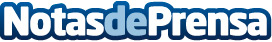 Los clientes de Movistar y Vodafone tienen la mejor calidad móvil en España, según un informe de TutelaMovistar es el mejor operador en España según los indicadores de Calidad Consistente Excelente y Calidad Consistente Estándar creados por Tutela, así como en rendimiento de velocidad promedio de descarga.  Vodafone, Orange y Yoigo están muy cerca en la métrica Calidad Consistente Excelente, con sólo un 0.1% de diferencia entre ellos. Vodafone ocupa el primer lugar en rendimiento de velocidad de subida y en latenciaDatos de contacto:Finzel Public Relations918514567Nota de prensa publicada en: https://www.notasdeprensa.es/los-clientes-de-movistar-y-vodafone-tienen-la Categorias: Nacional Telecomunicaciones Comunicación E-Commerce http://www.notasdeprensa.es